Misson 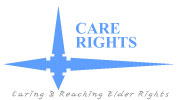 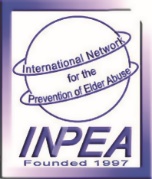 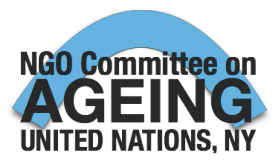 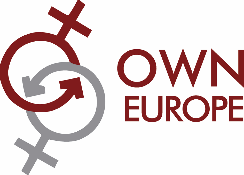 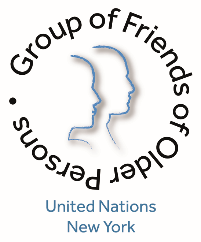 